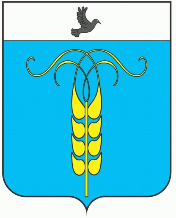 РЕШЕНИЕСОВЕТА ГРАЧЕВСКОГО МУНИЦИПАЛЬНОГО ОКРУГАСТАВРОПОЛЬСКОГО КРАЯ13 октября 2022 года                           с. Грачевка                                          № 62О признании утратившими силу некоторых нормативных  правовых актов органов местного самоуправления, входивших в состав Грачевского муниципального района Ставропольского края, по вопросам оплаты трудаВ соответствии с Законом Ставропольского края от 31 января 2020 года                 № 6-кз «О преобразовании муниципальных образований, входящих в состав Грачевского муниципального района Ставропольского края, и об организации местного самоуправления на территории Грачевского района Ставропольского края», решением Совета Грачевского муниципального округа  Ставропольского края от 02 октября 2020 г. № 11 «О правопреемстве органов местного самоуправления вновь образованного муниципального образования Грачевский муниципальный округ Ставропольского края»  Совет Грачевского муниципального округа Ставропольского края решил:1. Признать утратившими силу некоторые нормативные правовые акты органов местного самоуправления, входивших в состав Грачевского муниципального района Ставропольского края, по вопросам оплаты труда: решение Совета депутатов муниципального образования Красного сельсовета Грачевского района Ставропольского края от 10 июня 2011 года № 54 «О положении об оплате труда работников администрации муниципального образования Красного сельсовета Грачевского района Ставропольского края, не замещающих должности муниципальной службы и исполняющих обязанности по техническому обеспечению деятельности администрации красного сельсовета, а также обслуживающего персонала»;решение Совета депутатов муниципального образования Красного сельсовета Грачевского района Ставропольского края от 10 июня 2011 года № 52 «Об утверждении положений о ежемесячных и иных дополнительных выплат выборным должностным лицам, муниципальным служащим и порядке их осуществления в администрации Красного сельсовета Грачевского района Ставропольского края»;решение Совета депутатов села Тугулук Грачевского района Ставропольского края от 25 июня 2015 года № 185 «Об отдельных вопросах оплаты труда выборных должностных лиц местного самоуправления, осуществляющих свои полномочия на постоянной основе, муниципальных служащих, замещающих должности муниципальной службы в органах местного самоуправления администрации села Тугулук Грачевского района Ставропольского края»; решение Совета депутатов муниципального образования села Бешпагир Грачевского района Ставропольского края от 14 ноября 2018 года № 152             «Об утверждении Положения о размерах и порядке выплаты ежемесячных и иных дополнительных выплат, премировании выборных должностных лиц местного самоуправления, осуществляющих свои полномочия на постоянной основе, и муниципальных служащих, замещающих должности муниципальной службы в администрации муниципального образования села Бешпагир Грачевского района Ставропольского края»;решение Совета депутатов села Тугулук Грачевского района Ставропольского края от 11 января 2019 года № 59 «О внесении изменений в положение об оплате труда выборных должностных лиц местного самоуправления, осуществляющих свои полномочия на постоянной основе, муниципальных служащих, замещающих должности муниципальной службы в администрации села Тугулук Грачевского района Ставропольского края, утвержденное решением совета депутатов села Тугулук Грачевского района Ставропольского края № 185 от 25.06.2015 г.»;решение Совета депутатов села Тугулук Грачевского района Ставропольского края от 12 сентября 2019 года № 77 «О внесении изменений в положение об оплате труда выборных должностных лиц местного самоуправления, осуществляющих свои полномочия на постоянной основе, муниципальных служащих, замещающих должности муниципальной службы в администрации села Тугулук Грачевского района Ставропольского края, утвержденное решением совета депутатов села Тугулук Грачевского района Ставропольского края № 185 от 25.06.2015 г.»;решение Совета депутатов села Тугулук Грачевского района Ставропольского края от 13 января 2020 года № 9 «О внесении изменений в решение совета депутатов села Тугулук от 25.06.2015 г. №185 «Об отдельных вопросах оплаты труда выборных должностных лиц местного самоуправления, осуществляющих свои полномочия на постоянной основе, муниципальных служащих, замещающих должности муниципальной службы в органах местного самоуправления администрации села Тугулук Грачевского района Ставропольского края».2. Настоящее решение вступает в силу со дня его обнародования.Председатель Совета Грачевского муниципального округа Ставропольского края                                                                       С.Ф.СотниковГлава Грачевскогомуниципального округаСтавропольского края                                                                      С.Л.Филичкин